Como citar un Post de Facebook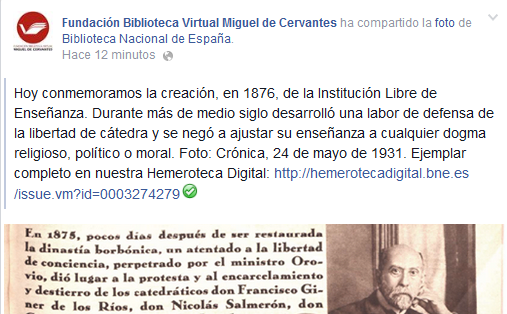 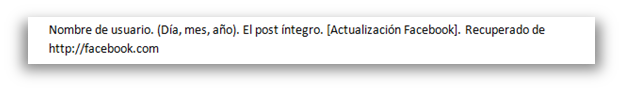 Ejemplo:Fundación Biblioteca Virtual Miguel de Cervantes. (29 de octubre de 2014). Hoy  conmemoramos la creación, en 1876, de la Institución Libre de Enseñanza.  Durante más de medio siglo desarrolló una labor de defensa de la libertad de   cátedra y se negó  a ajustar su enseñanza a cualquier dogma religioso, político     o moral.        Foto: Crónica, 24 de mayo de 1931. Ejemplar completo en nuestra       Hemeroteca Digital:       http://hemerotecadigital.bne.es/issue.vm?id=0003274279.       [29 de octubre a la(s) 5:50]. Recuperado de https://www.facebook.com/pages/       Fundaci%C3%B3n-Biblioteca-Virtual-Miguel-de-Cervantes/115005045196224